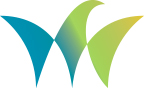 Film Discussion GroupTuesdays 2:30 – 3:30 via ZoomEach week we agree to watch a film selected by the week’s rotating discussion leader.  Below are upcoming films that have been scheduled.  Please see the enews or contact Rob for the zoom link.  If you would like to lead one week, please send Rob your film title and where it’s available.  Upcoming FilmsMay 19 – REVISED -  Edge of Tomorrow, led by Hugh West.  Available on YouTube, iTunes, Google Play, Vudu, Amazon PrimeMay 26 - East Side Sushi, led by Jim and Pat Arce.  Available on YouTube, iTunes, Google Play, Vudu, Amazon PrimeJune 2 -  American Factory, led by Mary Mossteller.  Available on NetflixJune 12 – The Last Black Man in San Francisco, leg by Diane Newman. Available on YouTube, Google Play, Vudu, Amazon Prime